Titel Inception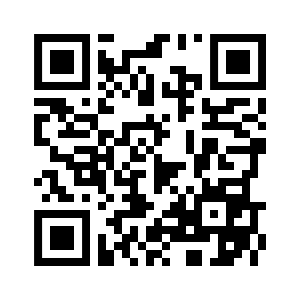 Tema:Determinisme/indeterminisme, Buddhisme (Hvad er virkelighed?)Fag:ReligionMålgruppe:De gymnasiale uddannelserData om læremidlet:Spilletid: 149 min, 2010, SyncopyDenne vejledning er til religion og indeholder et kapitelsæt samt arbejdsspørgsmål, der danner perspektiver til buddhisme. Arbejdsspørgsmålene i kapitelsættet forudsætter at eleverne er blevet undervist i buddhisme og kender denne religions kernebegreber.Faglig relevans/kompetenceområdera) Har mennesket en fri vilje?b) Hvordan adskiller vi drøm (eller alternativ virkelighed) og virkelighed, og i hvilken grad er vi, som mennesker, i stand til at afgøre hvad der er virkeligt.c) Buddhismens kernebegreber sat ind i en moderne vestlig fiktionsverden. Eleverne kan komme nærmere en forståelse af samsara, spørgsmålet om hvad der er virkelighed, de 5 Skandhaer, livshjulets gudeverden og hvorfor den menneskelige genfødsel er særlig heldig.Ideer til undervisningenFilmen kan bruges til et filosofisk emne/ religionskritik eller Buddhisme, hvor følgende tematikker er relevante:Har mennesket en fri vilje?Hvad er virkelighed/sandt?Perspektivering til Buddhismens dharma om hvad virkeligheden er, og hvordan/ hvorfor mennesket har svært ved at genkende den virkelige virkelighed. BuddhismeFør filmen: Eleverne arbejder med nedenstående ord/begreber, som bliver brugt i filmen, således at de har en forståelse for disse begreber inden filmen og dermed nemmere kan lave en religionsfaglig tolkning af filmen:Limbo/bardoKatarsisTotemAdrianeSupplerende materialerFølgende er forslag til supplerende materialer, der kan lånes på mit CFU.Programserien Hjernestorm  om kognition og skjulte sider af vores psyke http://via.mitcfu.dk/TV0000013217 Den såkaldte virkelighed http://via.mitcfu.dk/TV0000011131 om hvordan virkeligheden kan manipuleres og at det vi ved ikke er virkelighed pludselig bliver virkeligtSupplerende materialer onlineFreuds personlighedsmodel: http://journalpsyche.org/understanding-the-human-mind/ https://www.simplypsychology.org/psyche.html Jungs personlighedsmodelhttp://journalpsyche.org/jungian-model-psyche/ INCEPTION: Art, Dream and Realityhttps://www.psychologytoday.com/intl/blog/evil-deeds/201008/inception-art-dream-and-realityData om læremidlet:Spilletid: 149 min, 2010, SyncopyDenne vejledning er til religion og indeholder et kapitelsæt samt arbejdsspørgsmål, der danner perspektiver til buddhisme. Arbejdsspørgsmålene i kapitelsættet forudsætter at eleverne er blevet undervist i buddhisme og kender denne religions kernebegreber.Faglig relevans/kompetenceområdera) Har mennesket en fri vilje?b) Hvordan adskiller vi drøm (eller alternativ virkelighed) og virkelighed, og i hvilken grad er vi, som mennesker, i stand til at afgøre hvad der er virkeligt.c) Buddhismens kernebegreber sat ind i en moderne vestlig fiktionsverden. Eleverne kan komme nærmere en forståelse af samsara, spørgsmålet om hvad der er virkelighed, de 5 Skandhaer, livshjulets gudeverden og hvorfor den menneskelige genfødsel er særlig heldig.Ideer til undervisningenFilmen kan bruges til et filosofisk emne/ religionskritik eller Buddhisme, hvor følgende tematikker er relevante:Har mennesket en fri vilje?Hvad er virkelighed/sandt?Perspektivering til Buddhismens dharma om hvad virkeligheden er, og hvordan/ hvorfor mennesket har svært ved at genkende den virkelige virkelighed. BuddhismeFør filmen: Eleverne arbejder med nedenstående ord/begreber, som bliver brugt i filmen, således at de har en forståelse for disse begreber inden filmen og dermed nemmere kan lave en religionsfaglig tolkning af filmen:Limbo/bardoKatarsisTotemAdrianeSupplerende materialerFølgende er forslag til supplerende materialer, der kan lånes på mit CFU.Programserien Hjernestorm  om kognition og skjulte sider af vores psyke http://via.mitcfu.dk/TV0000013217 Den såkaldte virkelighed http://via.mitcfu.dk/TV0000011131 om hvordan virkeligheden kan manipuleres og at det vi ved ikke er virkelighed pludselig bliver virkeligtSupplerende materialer onlineFreuds personlighedsmodel: http://journalpsyche.org/understanding-the-human-mind/ https://www.simplypsychology.org/psyche.html Jungs personlighedsmodelhttp://journalpsyche.org/jungian-model-psyche/ INCEPTION: Art, Dream and Realityhttps://www.psychologytoday.com/intl/blog/evil-deeds/201008/inception-art-dream-and-reality